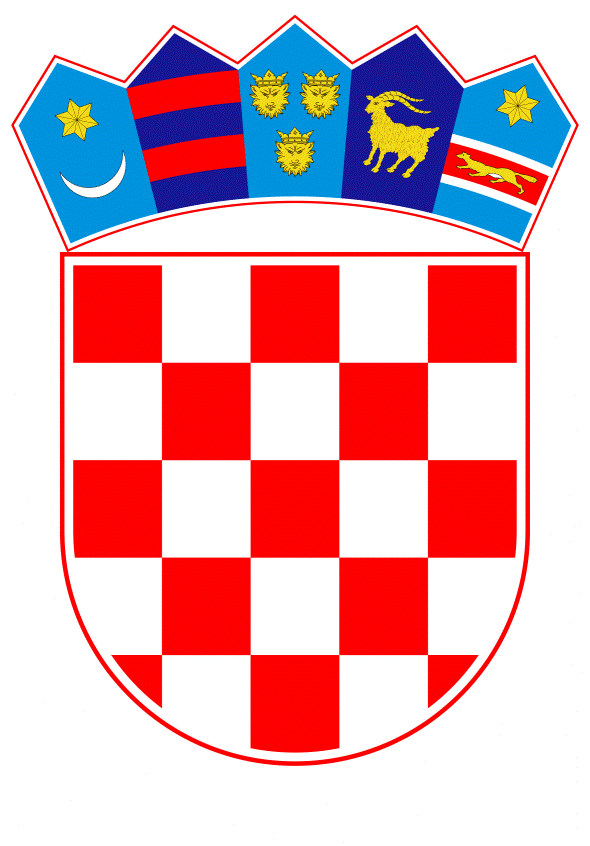 VLADA REPUBLIKE HRVATSKEZagreb, 1. kolovoza 2019.______________________________________________________________________________________________________________________________________________________________________________________________________________________________Banski dvori | Trg Sv. Marka 2  | 10000 Zagreb | tel. 01 4569 222 | vlada.gov.hrPRIJEDLOGNa temelju članka 62. Zakona o sustavu državne uprave (Narodne novine, broj 66/19), a u vezi s Zaključkom o zaduženjima tijela državne uprave radi usklađivanja sa Zakonom o sustavu državne uprave (Narodne novine, broj 66/19), klase: 022-03/19-07/292, urbroja: 50301-25/06-19-2 od 18. srpnja 2019. godine, Vlada Republike Hrvatske je na sjednici održanoj ________ donijela ODLUKU O VISINI VRIJEDNOSTI NEFINANCIJSKE IMOVINE KOJOM JE OVLAŠTEN RASPOLAGATI  ČELNIK TIJELA DRŽAVNE UPRAVEI.Ovom Odlukom utvrđuje se visina vrijednosti nefinancijske imovine o čijem pribavljanju i prodaji, prenošenju prava korištenja, rashodovanju, davanju ili uzimanju u zakup nefinancijske imovine i o otpisu potraživanja odlučuje čelnik tijela državne uprave (u daljnjem tekstu: čelnik). II.Pojmovi u ovoj Odluci imaju sljedeće značenje: nefinancijska imovina je dugotrajna i kratkotrajna nefinancijska imovina utvrđena u Pravilniku o proračunskom računovodstvu i Računskom planu (Narodne novine, broj 124/14, 115/15, 87/16 i 3/18)pribavljanje je stjecanje nefinancijske imovine kupnjom, donacijom, zamjenom, nasljeđivanjem i drugim načinima nabave bez obzira na izvore financiranja rashodovanje je trajno povlačenje nefinancijske imovine iz upotrebe koja se zadržava u knjigovodstvenim evidencijama do trenutka prodaje, darovanja, drugog načina otuđenja ili uništenja. III.Čelnik odlučuje o pribavljanju nefinancijske imovine čija nabavna vrijednost po pojedinačnoj jedinici nefinancijske imovine iznosi 10.000.000,00 kuna ili manje. Čelnik polugodišnje izvještava Ured predsjednika Vlade Republike Hrvatske o pribavljenoj nefinancijskoj imovini nabavne vrijednosti po pojedinačnoj jedinici nefinancijske imovine od 3.000.000,00 kuna do najviše 10.000.000,00 kuna i to u roku od 20 dana od proteka polugodišnjeg razdoblja. Vlada Republike Hrvatske donosi odluku o pribavljanju nefinancijske imovine tijela državne uprave čija je nabavna vrijednost viša od iznosa iz stavka 1. ove točke, na prijedlog tijela državne uprave koje namjerava pribaviti nefinancijsku imovinu. IV.Čelnik odlučuje o prodaji i o prenošenju prava korištenja nefinancijske imovine čija tržišna vrijednost po pojedinačnoj jedinici nefinancijske imovine iznosi 5.000.000,00 kuna ili manje.Vlada Republike Hrvatske donosi odluku o prodaji i o prenošenju prava korištenja nefinancijske imovine tijela državne uprave čija je tržišna vrijednost viša od iznosa iz stavaka 1. ove točke, na prijedlog tijela državne uprave koje namjerava prodati nefinancijsku imovinu ili prenijeti pravo korištenja nefinancijske imovine. V.Čelnik samostalno odlučuje o rashodovanju nefinancijske imovine bez obzira na njezinu sadašnju ili procijenjenu tržišnu vrijednost. Ako se rashodovana nefinancijska imovina prodaje, daruje ili otuđuje na drugi način, o tome odlučuje čelnik ako vrijednost po pojedinačnoj jedinici nefinancijske imovine koja se prodaje, daruje ili otuđuje iznosi 1.000.000,00 kuna ili manje, odnosno ako ukupna vrijednost iste vrste nefinancijske imovine evidentirane na razini osnovnog računa Računskog plana, koja se prodaje, daruje ili otuđuje iznosi 2.000.000,00 kuna ili manje.Ako vrijednost rashodovane nefinancijske imovine iz stavka 2. ove točke iznosi više od 1.000.000,00 kuna, odnosno 2.000.000,00 kuna, odluku o prodaji, darovanju ili otuđenje donosi Vlada Republike Hrvatske na prijedlog tijela državne uprave koje je tu imovinu rashodovalo.Ako se rashodovana nefinancijska imovina uništava o tome odlučuje čelnik ako vrijednost po pojedinačnoj jedinici nefinancijske imovine iznosi 100.000,00 kuna ili manje, odnosno ako ukupna vrijednosti iste vrste nefinancijske imovine evidentirane na razini osnovnog računa Računskog plana, koja se uništava iznosi 200.000,00 kuna ili manje.Ako vrijednost rashodovane nefinancijske imovine iz stavka 4. ove točke iznosi više od 100.000,00 kuna, odnosno 200.000,00 kuna, odluku o uništenju donosi Vlada Republike Hrvatske na prijedlog tijela državne uprave koje je tu imovinu rashodovalo.Vrijednost nefinancijske imovine koja se prodaje, daruje, otuđuje ili uništava u skladu sa stavcima 2., 3., 4. i 5. ove točke utvrđuje se procjenom tržišne vrijednosti rashodovane nefinancijske imovine koja se prodaje, daruje, otuđuje na drugi način ili uništava.VI.Čelnik može potpisati ugovor o davanju ili uzimanju u zakup nefinancijske imovine čija vrijednost iznosi 10.000.000,00 kuna ili manje. Vlada Republike Hrvatske odlučuje o davanju ili uzimanju u zakup nefinancijske imovine i daje ovlast za potpisivanje ugovora o davanju ili uzimanju u zakup nefinancijske imovine tijela državne uprave ako vrijednost te nefinancijske imovine  iznosi više od 10.000.000,00 kuna, na prijedlog tijela državne uprave koje namjerava dati ili uzeti u zakup nefinancijsku imovinu.VII.Čelnik će otpisati potraživanje prema dužniku pravnoj osobi ako je doneseno pravomoćno rješenje o zaključenju stečajnog postupka nad tom pravnom osobom ili pravomoćno rješenje o brisanju pravne osobe iz sudskog registra bez obzira na visinu potraživanja.Otpis potraživanja za javna davanja vrši se u skladu s odredbama posebnih propisa. Otpis potraživanja za nejavna davanja i naknade za koncesiju vrši se u skladu s odredbama uredbe kojom su uređeni kriteriji, mjerila i postupak za odgodu plaćanja, obročnu otplatu duga te prodaju, otpis ili djelomičan otpis potraživanja donesenom na temelju zakona kojim se uređuju proračunski procesi, u kojoj je utvrđena visina vrijednosti potraživanja. VIII.Ako je raspolaganje nefinancijskom imovinom koje je predmet ove Odluke na drugačiji način uređeno posebnim propisima, primjenjuju se odredbe tih posebnih propisa. IX.Svi iznosi u ovoj Odluci su iznosi s porezom na dodanu vrijednost. X.Zadužuje se Ministarstvo financija da o donošenju ove Odluke na odgovarajući način izvijesti tijela državne uprave. XI.Ova Odluka stupa na snagu danom donošenja. KLASA:URBROJ:Zagreb,PREDSJEDNIKmr. sc. Andrej PlenkovićO b r a z l o ž e nj eČlankom 62. Zakona o sustavu državne uprave („Narodne novine“, broj 66/19) utvrđeno je da čelnici tijela državne uprave odlučuju o pribavljanju i prodaji, prenošenju prava korištenja, rashodovanju, davanju ili uzimanju u zakup nefinancijske imovine i o otpisu potraživanja do visine vrijednosti koju odredi Vlada Republike Hrvatske odlukom. Obveza donošenja navedene odluke utvrđena je i Zaključkom o zaduženjima tijela državne uprave radi usklađivanja sa Zakonom o sustavu državne uprave koji je Vlada Republike Hrvatske donijela na sjednici održanoj 18. srpnja 2019.Slijedom navedenog, Ministarstvo financija je pripremilo prijedlog odluke kojom se utvrđuje visina vrijednosti nefinancijske imovine o čijem pribavljanju i prodaji, prenošenju prava korištenja, rashodovanju, davanju ili uzimanju u zakup nefinancijske imovine i o otpisu potraživanja može odlučivati čelnik tijela državne uprave tj. državnih upravnih organizacija koje su utvrđene u skladu s člankom 58. Zakona o sustavu državne uprave. U samoj Odluci utvrđuje se i značenje pojmova nefinancijska imovina, pribavljanje i rashodovanje koji su važni u kontekstu razumijevanja sadržaja same Odluke, kao i njezine primjene. Kroz Odluku se utvrđuje visina do koje čelnik tijela državne uprave samostalno odlučuje o pribavljanju i prodaji te o prenošenju prava korištenja, rashodovanju, davanju ili uzimanju u zakup nefinancijske imovine te o otpisu potraživanja. Ako se pokaže potreba na navedene načine raspolagati nefinancijskom imovinom iznad utvrđene visine to je moguće, ali u takvim slučajevima temeljem odluke Vlade Republike Hrvatske, a na prijedlog tijela državne uprave koje će raspolagati nefinancijskom imovinom. Skreće se pozornost da je za čelnike predviđeno da samostalno odlučuju o pribavljanju nefinancijske imovine čija vrijednost po pojedinačnoj jedinici nefinancijske imovine iznosi 10.000.000,00 kuna ili manje, s obzirom da je i za preuzimanje obveza po višegodišnjim obvezama na teret sredstava državnog proračuna utvrđeno da ako iznos ukupne obveze po pojedinačnom ugovoru prelazi 10.000.000,00 kuna potrebna je suglasnost Vlade Republike Hrvatske, dok je za manje iznose dovoljna suglasnost ministra financija. Nefinancijska imovina koja više nije za upotrebu rashoduje se na temelju odluke o rashodovanju uz navođenje njezine nabavne i sadašnje knjigovodstvene vrijednosti. Rashodovanje nefinancijske imovine posljedica je isteka korisnog vijeka trajanja, tehničke zastarjelosti, oštećenja i dotrajalosti. Sama odluka o rashodovanju ne podrazumijeva i ne smije imati za posljedicu isknjiženje takve nefinancijske imovine iz poslovnih evidencija. Isknjiženje iz poslovnih knjiga uslijedit će nakon provedenog otuđenja ili uništenja. Upravo zbog toga, odlukom je propisano da čelnik samostalno odlučuje o rashodovanju nefinancijske imovine bez obzira na njezinu vrijednost. Međutim, nakon što se nefinancijska imovina rashoduje, čelnik je može prodati, darovati ili otuđiti na drugi način, odnosno uništiti o čemu odlučuje čelnik na način i do iznosa utvrđenih u točki V. Odluke, dok iznad tih iznosa odluku donosi Vlada Republike Hrvatske, na prijedlog tijela koje je rashodovalo nefinancijsku imovinu. Slijedom svega navedenog, a s obzirom da se predmetna odluka donosi i radi pravodobne provedbe mjere 1.4.4. Decentralizacija i racionalizacija, koja je utvrđena u Nacionalnom programu reformi 2019., u okviru reformskog prioriteta „Unaprjeđenje javne uprave“, predlaže se donošenje ove Odluke.  Predlagatelj:Ministarstvo financijaPredmet:Prijedlog odluke o visini vrijednosti nefinancijske imovine kojom je ovlašten raspolagati  čelnik tijela državne uprave